                                                                                                                                       «ПРОЕКТ»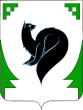 ХАНТЫ – МАНСИЙСКИЙ АВТОНОМНЫЙ ОКРУГ - ЮГРАТЮМЕНСКАЯ ОБЛАСТЬПРЕДСТАВИТЕЛЬНЫЙ ОРГАН МУНИЦИПАЛЬНОГО ОБРАЗОВАНИЯДУМА  ГОРОДА МЕГИОНАРЕШЕНИЕ									 Приложение                                                                                                            к  решению Думы                                                                                                            города Мегиона                                                                                                            от «____»______2019 №___ Измененияв решение Думы города Мегиона от 18.09.2018 №295 «О прогнозном  плане  (программе) приватизации  муниципального имущества городского округа город Мегион на 2019  год» (с изменениями)1.В разделе 2 прогнозного плана (программы):     1) подпункт 1  пункта 2.1. изложить в новой редакции:2) в подпункте 2 пункта 2.1. цифры «60 733 128,31» заменить на цифры «36 256 671,31».     3) пункт 2.1. дополнить подпунктами   13, 14, 15, 16, 17 следующего содержания:4) пункт 2.2. дополнить подпунктом 4 следующего содержания:                2.В  разделе  4  прогнозного  плана  (программы) слова  «до 85 млн. 929 тыс. руб.» заменить   словами «до 86 млн. 144  тыс. руб.».№ п/пНаименование объекта недвижимостиПредполагаемые сроки приватизации1Встроенное нежилое помещение, назначение: нежилое, общая площадь 80,7 кв.м., этаж 1, адрес объекта: Ханты-Мансийский автономный округ-Югра, г.Мегион, ул.Заречная, д. 16, пом.1003II полугодие 2019 года№ п/пНаименование объекта недвижимостиПредполагаемые сроки приватизации13II.Сооружение электроэнергетики «ВЛ-35 кВ ф.1,2 «Кирьяновская» до опоры №17 длина 4,2II полугодие 2019 года14III.Сооружение электроэнергетики «ВЛ-35 кВ Ф №3;4 ПС «Мартыновская»II полугодие 2019 года15IV.Сооружение электроэнергетики «Подстанция 35/6кВ «Геолог»II полугодие 2019 года16VII.Сооружение электроэнергетики «ПС-35/6 кВ «Котельная» 2*4,0 МВА с питающими и распределительными сетями и подстанциями»II полугодие 2019 года17XIII.Сооружение электроэнергетики «ВЛ 6 кв ф №6 с пс 35/6 «БПТОиКО» с ктпн 6/0,4 №26 и ВЛ 0,4 кВ»II полугодие 2019 года№ п/пНаименование материальных ценностейПредполагаемые сроки приватизации4Оборудование, установленное в сооружении электроэнергетики, в том числе:II полугодие 2019 года41.1. Распределительные устройства 6кВт и комплект дуговой защиты "Овод-М"II полугодие 2019 года1.2. Вентилятор радиальный ц/б взрывозащищенный ВР80-75-12,5 ВК11.3. Вентилятор радиальный ц/б взрывозащищенный ВР80-75- 5 ВК21.4. Вентилятор канальный ц/б  повышенной безопасности DKEX225-41.5. Вентилятор канальный ц/б  повышенной безопасности DKEX315-41.6. Клапаны  обратные взрывозащищенные АЗЕ101-11 д.1000 мм1.7. Клапаны  обратные взрывозащищенные АЗЕ101-04 д.450 мм1.8. Клапаны  обратные взрывозащищенные АЗЕ101-02 д.355 мм1.9. Клапан огнезадерживающий 1000х1000 с электромагнитным приводом КЛОП-11.10. Клапан огнезадерживающий Ду 355 мм с электромагнитным приводом КЛОП-11.11. Клапан огнезадерживающий Ду 450  мм пружинный фланцевый с тепловым замком 72  КЛОП-11.12. Клапан огнезадерживающий Ду 250мм пружинный фланцевый с тепловым замком 72  КЛОП-11.13. Заслонка Ф 1000 с электроприводом Р 1000Э АЗД134.000-021.14. Заслонка Ф 1000 с электроприводом Р 630 Э АЗД134.0001.15. Распределительные устройства ГПЭС 6кВт1.16. Вентиляция1.17. Силовое электрооборудование 6  кВ1.18. Трансформаторная подстанция 6-0,4 Кв1.19. Силовое электрооборудование 0,4 кВ1.20. Оборудование (силовое электрооборудование 6 кВ; трансформаторная подстанция 6 – 0,4 Кв;  силовое электрооборудование 0,4 кВ; внутреннее освещение, канализация)